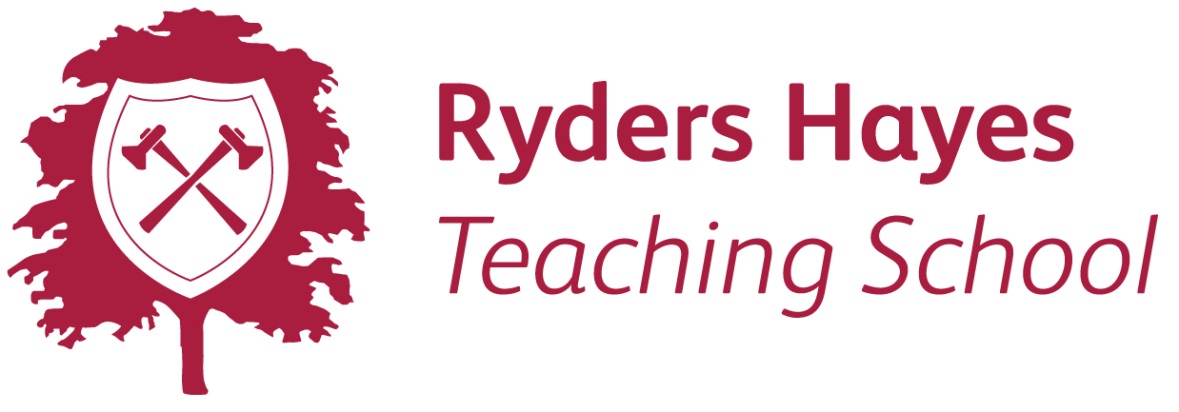 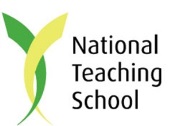 Further details and directions to the venue will be provided with the confirmation email.  The fee includes any course materials and light refreshments.Please make cheques payable to: Ryders Hayes School.  Thank youBACS:		Ryders Hayes Academy Trust		Lloyds Bank		Sort code: 30-99-06		Account: 32908560Please quote our invoice number on your BACS remittance.Terms and conditions:Course fees are payable in advance.  On receipt of your booking form Ryders Hayes Teaching School will invoice you for the full amount.  Invoices must be paid in full within 30 days from the date of the invoice or before the course takes place, whichever is sooner.  The delegate fee includes course materials if applicable and light refreshments.  Lunch is not provided unless stated within your email confirmation.  We reserve the right to cancel the booking at any point up until 24 hours before the course takes place, if this happens we will offer you an alternative facilitator, trainer or venue.Cancellation fees are as follows – No charge will be made for substitution of delegate.Please return your completed booking form(s) to the address below:Contact:	Julie TolleyRyders Hayes Teaching SchoolGilpin CrescentPelsallWS3 4HXTel:		01922 683008Email:		j.tolley@ryders-hayes.co.ukSigned  		………………………………………………………………………………………….Dated		…………………………………………………………………………………………..Days to start date0-14 days15-21 days22-28 days29 days or moreCharges100%75%25%0